BẢN ĐĂNG KÝ DỰ THI Cà phê đặc sản Việt Nam 2024Tên đơn vị dự thi (trực tiếp sản xuất cà phê nhân):………………………………………………………………………………….……Địa chỉ: ………………………………………………………………………………Tên đơn vị dự thi (liên kết/hợp tác với nông dân sản xuất cà phê nhân): ……………………………………………………………………………………….Địa chỉ:………………………………………………………..…….………...……..Tên người đại diện đơn vị đăng ký dự thi: …….……………………………...….Số điện thoại:  ……….………….…….      Email: ……………………………...……Địa chỉ vùng trồng cà phê (vui lòng cung cấp đầy đủ thông tin: thôn, xã, huyện, tỉnh):…………………………………………………………………………………Số lượng mẫu đăng ký dự thi:Cà phê vối: ……….. . mẫu; 	Cà phê chè:………mẫuSản lượng của từng mẫu và phương pháp chế biến:Mẫu số 1 (đánh dấu ):  vối       chè  ;  sản lượng quy ra nhân: …..… kg; Phương pháp chế biến …………………………………………………………… Mẫu số 2 (đánh dấu ):  vối       chè  ;  sản lượng quy ra nhân: ..…… kg; Phương pháp chế biến …………………………………………………………… Mẫu số 3 (đánh dấu ):  vối       chè  ;  sản lượng quy ra nhân: …..… kg; Phương pháp chế biến …………………………………………………………… Mẫu số 4 (đánh dấu ):  vối       chè  ;  sản lượng quy ra nhân: …..… kg; Phương pháp chế biến …………………………………………………………… Cung cấp hình ảnh về lô hàng dự thi theo yêu cầu của BTC (đánh dấu  vào ô tương ứng, nếu không cung cấp hình ảnh thì xem như chưa hoàn thành hồ sơ dự thi)       Logo đơn vị ;          Vườn cây ;            Thu hoạch ;           Chế biến ;                                                     …………, ngày ……. tháng ….. năm 2024				                           Đại diện đơn vị dự thi                                                        (Ký ghi rõ họ tên, đóng dấu nếu có)Lưu ý: Đối với các đơn vị dự thi liên kết sản xuất (không có vùng nguyên liệu) phải có Hợp đồng với nông hộ sản xuất, trong hợp đồng nêu rõ các hạn mục đầu tư và cam kết với nông hộ.Lệ phí dự thi: mẫu đầu tiên: 5 triệu đồng/mẫu, từ mẫu thứ hai trở đi: 3 triệu đồng/mẫu. Đối với hội viên Hiệp hội được giảm 10%Lệ phí dự thi nộp trực tiếp tại văn phòng Hiệp hội cà phê Buôn Ma Thuột – địa chỉ 15A Trường Chinh – Tp. Buôn Ma Thuột – Đắk Lắk hoặc chuyển khoản theo thông tin sau:Chủ tài khoản: Hiệp hội cà phê Buôn Ma ThuộtSố tài khoản: 0231000554522 - Ngân hàng: Vietcombank – Đắk LắkCú pháp chuyển tiền: Đăng ký thi cà phê đặc sản (tên đơn vị - số mẫu)Hình ảnh liên quan đến lô hàng dự thi gửi về BTC qua địa chỉ Email hhcaphebmt@gmail.comHồ sơ dự thi nộp cho Hiệp hội cà phê Buôn Ma Thuột trước ngày 25/3/2024.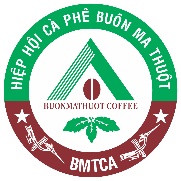 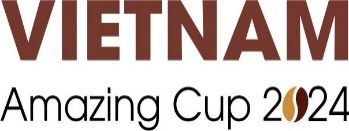 